DLE NAŘÍZENÍ ES 1907/2006 (REACH), 1272/2008 (CLP) a 2015/830  1.  ODDÍL 1: IDENTIFIKACE LÁTKY/SMĚSI A SPOLEČNOSTI/PODNIKU  1.1 Identifikátor výrobku  Název výrobku  	Sterilní lubrikační gel s lidokainem a antiseptikem  Obchodní název  	OptiLube Active  Kód výrobku  	1160, 1161  Č. CAS  	Směs  Č. ES  	Směs  Č. registrace REACH  	Směs  1.2 Příslušná určená použití látky nebo směsi a nedoporučená použití  Určené použití  	Použití jako lubrikační gel ve zdravotnictví  Nedoporučená použití  	Ne pro orální použití.  1.3 Podrobné údaje o dodavateli bezpečnostního listu  VýrobceIdentifikace společnosti  	Istem Medikal Tibbi, Cihaz ve San. Tic. Ltd. Sti.Adresa výrobce	Anadolu Organize Sanayi Bolgesi Mahallesi 29 Ekim Caddesi                                                                 No:41 Malikoy, Sincan                                                                 Ankara, Turkey  DistributorIdentifikace společnosti  	Optimum Medical Solutions Limited  Adresa dodavatele	Tennant Hall, Blenheim Grove Leeds PSČ  	LS2 9ET  Telefon:  	+44 (0) 8456 435 579  Fax  	+44 (0) 114 238 3826  E-mail  	enquiries@optimummedical.co.uk  Pracovní doba  	Po - Pá 09:00 - 17:00  1.4 Telefonní číslo pro naléhavé situace  Tel. č. pro naléhavé situace  	08456435579  Kontakt  	enquiries@optimummedical.co.uk2.  ODDÍL 2: IDENTIFIKACE NEBEZPEČNOSTI  2.1 Klasifikace látky nebo směsi  2.1.1 Nařízení (ES) č. 1272/2008 (CLP)  2.2 Prvky označení  Aquatic Chronic 3: Škodlivý pro vodní organismy, s dlouhodobými účinky.   	Dle Nařízení (ES) č. 1272/2008 (CLP)  Název výrobku  	Sterilní lubrikační gel s lidokainem a antiseptikem  Symboly nebezpečí Signální slova  	Žádná  Věty o nebezpečnosti  	H412: Škodlivý pro vodní organismy, s dlouhodobými účinky.    	3.9 procento směsi se skládá ze složky (složek) s neznámou akutní inhalační toxicitou  Pokyny pro bezpečné zacházení  	P264: Po manipulaci důkladně omyjte ruce.   
P302+P352: PŘI STYKU S KŮŽÍ:  Omyjte velkým množstvím vody.   P305+P351+P338: PŘI ZASAŽENÍ OČÍ: Několik minut opatrně oplachujte vodou.  Vyjměte kontaktní čočky, jsou-li nasazeny, a pokud je lze vyjmout snadno. Pokračujte ve vyplachování.   P332+P313: Při podráždění kůže: Vyhledejte lékařskou pomoc/ošetření.   
P337+P313: Přetrvává-li podráždění očí:  Vyhledejte lékařskou pomoc/ošetření.   2.3 Další nebezpečnost   	Nejsou známy.  2.4  Další informace   	Pro plné znění H/P vět, viz oddíl 16.  3.  ODDÍL 3: SLOŽENÍ /INFORMACE O SLOŽKÁCH  3.1  Látky   	Nehodí se.  3.2 Směsi  4.  ODDÍL 4: POKYNY PRO PRVNÍ POMOC  4.1 Popis první pomoci  Při vdechnutí  	Symptomatická léčba.  Při zasažení pokožky: 	Při zasažení pokožky: Omyjte velkým množstvím vody. Při podráždění kůže: Vyhledejte lékařskou pomoc/ošetření.  Při zasažení očí 	Symptomatická léčba.  Při požití       	Symptomatická léčba.  4.2 Nejdůležitější akutní a opožděné symptomy a účinky   	Dráždí oči a kůži.  4.3 Pokyn týkající se okamžité lékařské pomoci a zvláštního ošetření   	Symptomatická léčba.  5.  ODDÍL 5: OPATŘENÍ PRO HAŠENÍ POŽÁRU  5.1  Hasicí prostředky  Vhodné hasicí prostředky 	Dle povahy okolního požáru.  Nevhodné hasicí prostředky  	Nejsou  5.2 Zvláštní nebezpečnost vyplývající z látky nebo směsi   	Teplo může způsobit rozklad.  5.3 Pokyny pro hasiče   	Hasiči by měli nosit ochranný oděv včetně autonomního dýchacího přístroje. Zachyťte vodu použitou pro hašení pro pozdější likvidaci.6.  ODDÍL 6: OPATŘENÍ V PŘÍPADĚ NÁHODNÉHO ÚNIKU  6.1 Opatření na ochranu osob, ochranné prostředky a nouzové postupy   	Zajistěte adekvátní ventilaci. Při delší expozici pokožky noste vhodné rukavice. Po manipulaci důkladně omyjte ruce.  6.2 Opatření na ochranu životního prostředí   	xxx Zabraňte uvolnění do životního prostředí.  6.3 Metody a materiál pro omezení úniku a pro čištění   	Absorbujte pomocí písku, zeminy nebo jiného vhodného absorpčního materiálu. Zachyťte únik pomocí písku, zeminy nebo jiného vhodného absorpčního materiálu. Zemina může být sebrána pro zachycení úniku a zamezení kontaminace kanalizace a vodních toků.  6.4 Odkaz na jiné oddíly   	Viz také Oddíl 8, 13.  7.  ODDÍL 7: ZACHÁZENÍ A SKLADOVÁNÍ  7.1 Opatření pro bezpečné zacházení   	Svlékněte kontaminovaný oděv a před opětovným použitím ho vyperte.  7.2 Podmínky pro bezpečné skladování látek a směsí včetně neslučitelných látek a směsí   	 Nádobu skladujte na dobře větraném místě.  Teplota skladování  	Pokojová.  Skladovací životnost  	Stabilní za normálních podmínek.  Neslučitelné materiály  	Nejsou známy.  7.3 Specifické konečné / specifická konečná použití   	Použití jako lubrikační gel ve zdravotnictví 8.  ODDÍL 8: OMEZOVÁNÍ EXPOZICE/OSOBNÍ OCHRANNÉ PROSTŘEDKY  8.1 Kontrolní parametry  8.1.1 Limity profesní expozice 	nelze použít8.2 Kontrola expozice  8.1.2.  Vhodná konstrukční opatření  Zajistěte adekvátní ventilaci.  8.2.2.  Osobní ochranné prostředky     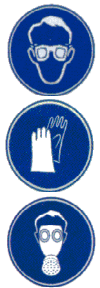 Ochrana očí 	Noste ochranu očí s bočním krytím (EN166).  Ochrana pokožky  	Normálně není požadována.  Ochrana dýchacích orgánů   Normálně není požadována ochrana dýchacích orgánů.  Tepelná nebezpečí  	Nejsou známa.  8.2.3.  Omezování expozice životního prostředí  Zabraňte uvolnění do životního prostředí.9.  ODDÍL 9: FYZIKÁLNÍ A CHEMICKÉ VLASTNOSTI  9.1 Informace o základních fyzikálních a chemických vlastnostech  Vzhled  	Kapalina.  Barva:	Bez barvy  Zápach  	Neznámý.  Prahová hodnota zápachu  	Neznámá.  pH  	5,20 - 6,20  Bot tání/tuhnutí 	Neznámý.  Bod varu/ Rozmezí teplot varu:  	Neznámé.  Bod vzplanutí                       	Neznámý.  Rychlost odpařování 	Neznámá. Hořlavost (pevné skupenství, plyn)  	Neznámá.  Horní/dolní mez hořlavosti nebo výbušnosti	NeznáméTlak par	Neznámý.  Hustota par	Neznámá.  Hustota (g/ml)	Neznámá.  Relativní hustota	Neznámá.  Rozpustnost  	Rozpustnost (voda) : Kompletně smísitelný s vodou  	Rozpustnost (další) : Neznámá.  Rozdělovací koeficient: n-oktanol/voda	Neznámý.  Teplota samovznícení	Neznámá.  Teplota rozkladu (°C)	Neznámá.  Viskozita  	Neznámá.  Výbušné vlastnosti  	Neznámé.  Oxidační vlastnosti  	Neznámé.  9.2 Další informace   	Neznámé.  10.  ODDÍL 10: STÁLOST A REAKTIVITA  Reaktivita  			Stabilní za normálních podmínek.Chemická stálost			Stabilní za normálních podmínek.10.3	Možnost nebezpečných reakcí	Žádné nebezpečné reakce při určeném použití.Podmínky, kterým je třeba zabránit	Žádné se nepředpokládají.Neslučitelné materiály 		Nejsou známy.10.6	Nebezpečné produkty rozkladu	Nejsou známy žádné nebezpečné produkty rozkladu.11.  ODDÍL 11: TOXIKOLOGICKÉ INFORMACE  11.1  Informace o toxikologických účincích  Akutní toxicita – Při požití	Neklasifikováno.                                          	Vypočtená odhadovaná akutní toxicita (ATE)  Calc ATE - 21242.50000 Akutní toxicita – Při zasažení pokožky 	Neklasifikováno.  
Akutní toxicita – Při vdechnutí           	Neklasifikováno.  
Poleptání/podráždění pokožky               	Neklasifikováno.  
Vážné poškození/podráždění očí              Neklasifikováno.  
Senzibilace kůže	Neklasifikováno  
Senzibilace dýchacích cest             	Neklasifikováno.  Mutagenita zárodečných buněk	Neklasifikováno.  
Karcinogenita	Neklasifikováno.  
Reprodukční toxicita               	Neklasifikováno.  
Laktace                             	Neklasifikováno.  
STOT - jednotlivá expozice             	Neklasifikováno.  
STOT - opakovaná expozice                  	Neklasifikováno.  
Nebezpečí vdechnutí	Neklasifikováno.  
11.2  Další informace  	Neznámé.  12.  ODDÍL 12: EKOLOGICKÉ INFORMACE  12.1 Toxicita  Toxicita  - Vodní bezobratlí	Neznámá.  Toxicita  - Ryby	Neznámá.  Toxicita  - Řasy	Neznámá.  Toxicita - Sediment  	Neklasifikováno.Toxicita - Suchozemská  	Neklasifikováno.12.2. Perzistence a rozložitelnost	Neznámá.  . Bioakumulační potenciál	Neznámý.  . Mobilita v půdě	Neznámá  12.5. Výsledky hodnocení PBT a vPvB  12.6 Jiné nepříznivé účinky  Neznámé.   	Neznámé.  13.  ODDÍL 13: POKYNY PRO ODSTRAŇOVÁNÍ  13.1  Metody nakládání s odpady   	Odstraňte obsah/ obal do schváleného zařízení pro likvidaci odpadu.  13.2  Další informace   	Likvidace by měla probíhat v souladu s lokální, státní nebo národní legislativou.  14.  ODDÍL 14: INFORMACE PRO PŘEPRAVU  VÝROBEK NENÍ KLASIFIKOVÁN JAKO NEBEZPEČNÝ PRO PŘEPRAVU.  15.  ODDÍL 15: INFORMACE O PŘEDPISECH  15.1  Evropské předpisy  Oprávnění nebo omezení použití  Seznam kandidátů na látky vzbuzující mimořádné obavy  	Není na seznamu  REACH: PŘÍLOHA XIV Seznam látek podléhajících povolení  	Není na seznamu  REACH: Příloha XVII Omezování výroby, uvádění na trha používání některých nebezpečných látek, přípravků a předmětů  	Není na seznamu  Průběžný akční plán Společenství (CoRAP)     metyl 4-hydroxybenzoát (99-76-3), propyl 4-hydroxybenzoát (94-13-3)Nařízení (ES) Evropského parlamentu a Rady č. 850/2004 o perzistentních organických znečišťujících látkách  		Není na seznamu  Nařízení (ES) Evropského parlamentu a Rady č. 2037/2000 o látkách, které poškozují ozonovou vrstvu 			Není na seznamu  Nařízení Evropského parlamentu a Rady (EU) č. 649/2012 o vývozu a dovozu nebezpečných chemických látek  		Není na seznamu  15.2  Národní předpisy  Další 				Nejsou známé.  16.  ODDÍL 16: DALŠÍ INFORMACE  Následující oddíly obsahují revize   nebo nová ustanovení:  LEGENDA  Symboly nebezpečí  	 Nejsou.  Věty o nebezpečnosti  	H412: Škodlivý pro vodní organismy, s dlouhodobými účinky.  Pokyny pro bezpečné zacházení  	P273: Zabraňte uvolnění do životního prostředí.     	P501: Odstraňte obsah/obal: .   Vyloučení odpovědnosti  	Informace uvedené v tomto dokumentu nebo jinak poskytnuté uživatelům považujeme za přesné a poskytujeme je v dobré víře, ale odpovědnost za posouzení vhodnosti tohoto výrobku pro konkrétní požití má uživatel. Optimum Medical Solutions Limited neposkytuje žádnou záruku, pokud jde o vhodnost výrobku pro jakýkoli konkrétní účel, a jakékoliv odvozené záruky nebo povinnosti (zákonné nebo jiné) jsou vyloučeny vyjma případů, kdy toto vyloučení znemožňuje zákon. Společnost Optimum Medical Solutions Limited nepřebírá žádnou odpovědnost za ztráty nebo škody (jiné než škody způsobené úmrtím nebo zraněním způsobeným vadným výrobkem, pokud je to prokázáno) způsobené použitím informací uvedených v tomto dokumentu. Nelze předpokládat nezatížení patenty, autorskými právy nebo průmyslovými vzory.   Toxikologické informační středisko ČR:Tel. 224 91 92 93, 224 91 54 02, https://www.tis-cz.cz/